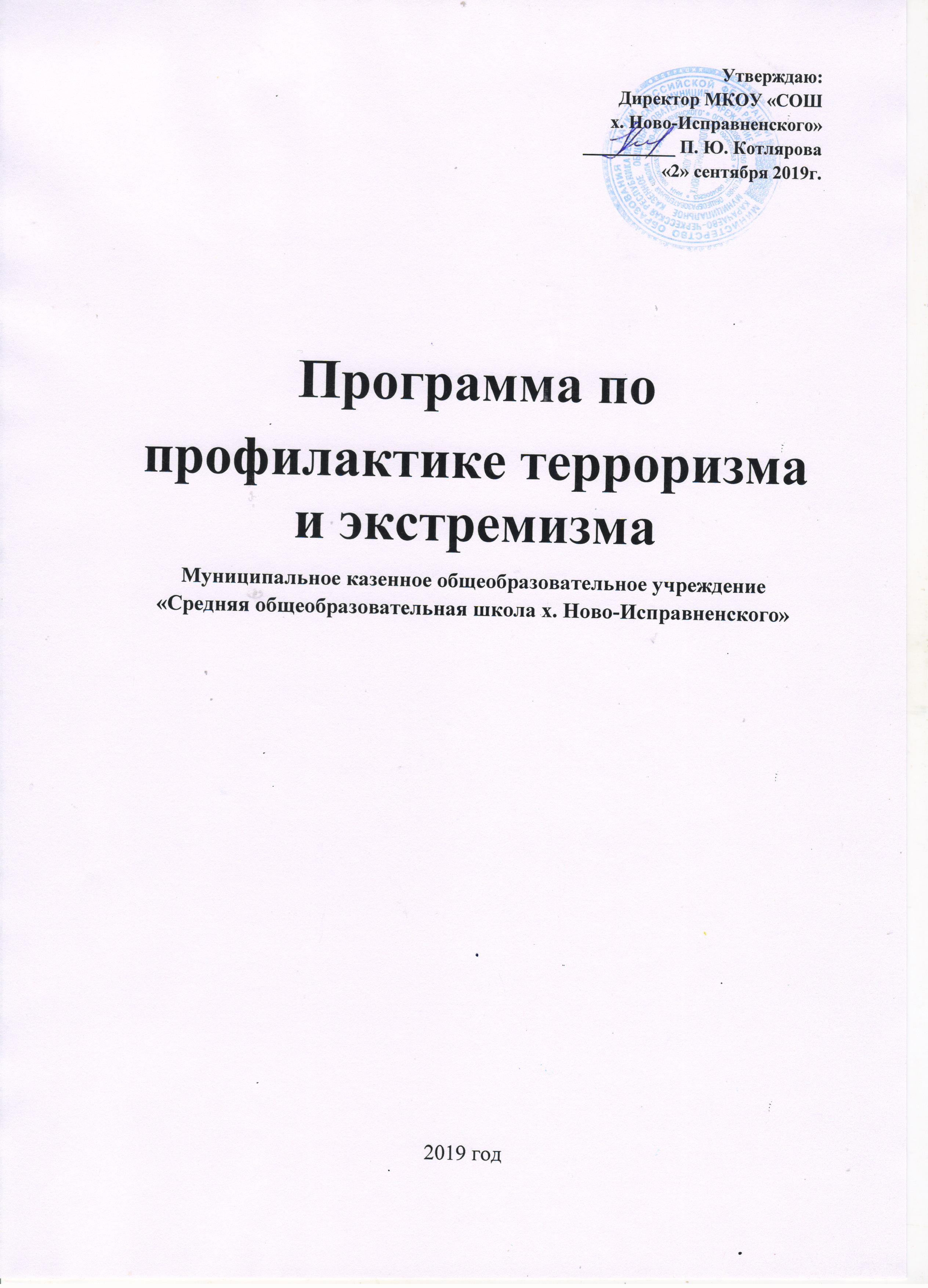 Актуальность проблемыПревращение России в одну из основных мишеней международного терроризма требует активизации усилий государства и общества в противодействии любым проявлениям терроризма во всех сферах социальной жизни, всеми законными средствами. В конечном счете от эффективности такого противодействия будет зависеть не только состояние национальной безопасности, но и само существование Российского государства.Общественная опасность объединений экстремистской направленности и необходимость принятия эффективных мер по противодействию и усилению борьбы с проявлениями любых форм экстремизма очевидна. Довольно часто действия экстремистов приобретают характер вандализма, выражаются в осквернении зданий, порче имущества как государственного, так и личного и квалифицируются по статье 214 Уголовного кодекса Российской Федерации.Усиление борьбы с экстремизмом ведется с очевидными уголовно наказуемыми действиями - терроризмом, захватом или присвоением властных полномочий, созданием незаконных вооруженных формирований, осуществлением массовых беспорядков, хулиганством и актами вандализма по мотивам идеологической, политической, расовой, национальной или религиозной ненависти либо вражды.Сегодняшняя борьба с экстремизмом затрагивает также сферы, которые трактуются как:- подрыв безопасности Российской Федерации; возбуждение расовой, национальной или религиозной розни, а также социальной розни, связанной с насилием или призывами к насилию;- унижение национального достоинства, а равно по мотивам ненависти либо вражды в отношении какой-либо социальной группы;- пропаганда исключительности, превосходства либо неполноценности граждан по признаку их отношения к религии, социальной, расовой, национальной, религиозной или языковой принадлежности; пропаганда и публичное демонстрирование нацистской атрибутики или символики либо атрибутики или символики, сходных с нацистской атрибутикой или символикой до степени смешения.Школа в состоянии внести свой весомый вклад в стабилизацию психологического состояния общества, а в конечном итоге — в борьбу с терроризмом. Оставаясь государственно-общественным институтом, школа обладает существенным пропагандистским потенциалом, распространяющимся не только на миллионы учащихся, но и на массы родителей, ближайших родственников учащихся, а также учителей.Для реализации этого потенциала уже объективно существуют условия, которые сейчас необходимо переподчинить новой задаче. Однако добиться этого можно посредством совокупности точно выверенных организационно-педагогических и пропагандистских действий государства в сфере основного общего и профессионального образования. В этом случае школа и другие образовательные учреждения будут в состоянии частично компенсировать дефицит пропагандистского контртеррористического воздействия государства на общество, а также упорядочить в общественном сознании результаты разрозненных и разноречивых воздействий средств массовой информации.Основным преимуществом организации антитеррористической пропагандистской работы государства в сфере образования является возможность избежать «лобового» воздействия на сознание граждан, которое может сопровождаться обратным результатом, что нередко и происходит на практике.В этой связи представляется совершенно очевидной задача создания специфического «антиэкстремистского» и «антитеррористического сегментов» в содержании работы школы. Они могут быть реализованы в специальной программе, функции которой коренным образом и принципиально отличаются от традиционных целей, содержания и форм передачи прагматичных знаний о безопасности.Такая программа должна стать дополнительным вспомогательным фактором ослабления социально-психологических предпосылок и последствий террористических действий экстремистских кругов. Поэтому она может основываться не на передаче знаний или формировании навыков, а на развитии отношений к явлениям, относящимся к сфере экстремизма и терроризма, а также антитеррористической деятельности государства и общества. Цель и задачи ПрограммыГлавная цель Программы - организация антитеррористической деятельности, противодействие возможным фактам проявления терроризма и экстремизма, укрепление доверия населения к работе органов государственной власти, формирование толерантной среды на основе ценностей многонационального российского общества, общероссийской гражданской идентичности и культурного самосознания, принципов соблюдения прав и свобод человека.Основными задачами реализации Программы являются:Утверждение основ гражданской идентичности как начала, объединяющего всех учащихся МКОУ «СОШ х. Ново-Исправненского».Воспитание культуры толерантности и межнационального согласия.Достижение необходимого уровня правовой культуры учащихся как основы толерантного сознания и поведения.Формирование в молодежной среде мировоззрения и духовно-нравственной атмосферы этнокультурного взаимоуважения, основанных на принципах уважения прав и свобод человека, стремления к межэтническому миру и согласию, готовности к диалогу.Общественное осуждение и пресечение на основе действующего законодательства любых проявлений дискриминации, насилия, расизма и экстремизма на национальной и конфессиональной почве.Разработка и реализация в школе образовательных программ, направленных на формирование у подрастающего поколения позитивных установок на этническое многообразие.Паспорт программыПлан мероприятийРабота с сотрудникамиРабота с  педагогами.  Работа с родителямиРабота с учащимися      1.Наименование программыПрограмма  по профилактике  экстремизма и терроризма в муниципальном казенном общеобразовательном учреждении «Средняя общеобразовательная школа х. Ново- Исправненского» на период 2019-2020 учебный год2.Муниципальный заказчик программы Администрация МКОУ «СОШ х. Ново-Исправненского»3.Основные цели программы3.1.Реализация государственной политики в области противодействия экстремизму и терроризму;                                                    3.2.Реализация системы мер, направленных на профилактику экстремизма и терроризма;                                                                 3.3.Защита жизни, здоровья учащихся, их имущественных и других интересов от преступных посягательств.4.Основные задачи программы4.1.Уменьшение проявлений экстремизма и негативного отношения к лицам других национальностей и религиозных конфессий.4.2.Формирование у учащихся внутренней потребности в толерантном поведении к людям других национальностей и религиозных конфессий на основе ценностей многонационального российского общества, культурного самосознания, принципов соблюдения прав и свобод человека.4.3.Формирование толерантности и межэтнической культуры в молодежной среде, профилактика агрессивного поведения.4.4.Информирование населения   по вопросам противодействия терроризму и экстремизму.4.5.Содействие правоохранительным органам в выявлении правонарушений и преступлений данной категории, а также ликвидации их последствий.4.6.Пропаганда толерантного поведения к людям других национальностей и религиозных конфессий.4.7.Организация воспитательной работы среди детей, направленная на устранение причин и условий, способствующих совершению действий экстремистского характера.5.Сроки реализации программы2019-2020 г.6.Исполнитель  программы Коллектив,  учащиеся, родители МКОУ «СОШ х. Ново-Исправненского»7.Ожидаемые конечные результаты реализации программы7.1.Совершенствование форм и методов работы МКОУ «СОШ х.Ново-Исправненского» по профилактике терроризма и экстремизма, проявлений ксенофобии, национальной и расовой  нетерпимости, противодействию этнической дискриминации  в школе и на территории.7.2.Распространение культуры интернационализма, согласия, национальной и религиозной терпимости в среде учащихся школы.7.3.Гармонизация межнациональных отношений, повышение уровня этносоциальной  комфортности.7.4.Формирование нетерпимости ко всем фактам террористических и экстремистских проявлений, а также толерантного сознания, позитивных установок к представителям иных этнических и конфессиональных сообществ.7.5.Недопущение создания и деятельности националистических экстремистских молодежных группировок.7.6.Формирование единого информационного пространства для пропаганды и распространения на территории муниципального образования   идей толерантности, гражданской солидарности, уважения к другим культурам, в том числе через муниципальные средства массовой информации.8. Система организации контроля над исполнением программыАдминистрация  ежемесячно осуществляет контроль над реализацией программы. Вносит в установленном порядке предложения по уточнению мероприятий программы с учетом складывающейся социальной ситуации№ п/пМЕРОПРИЯТИЯСРОКИОТВЕТСТВЕННЫЙ1.Ужесточить пропускной режим в школе. Запретить нахождение посторонних лиц в школе.постоянноОтветственный по безопасности2.Запретить въезд постороннего транспорта на территорию школы.постоянноОтветственный по безопасности, завхоз, техслужащие, сторожа3.Чердачные помещения держать в закрытом состоянии, с указанием месторасположения ключа.постояннозавхоз4.Проводить санитарную очистку кустарников, деревьев на территории школы.сентябрь-октябрь, майЗавхоз5.Вести учет посещения школы посторонними лицами.постоянноТехслужащие6.Контролировать прием продуктов, мягкого инвентаря на наличие посторонних предметов.постоянноУчитель начальных классов№ п/пМЕРОПРИЯТИЯСРОКИОТВЕТСТВЕННЫЙ1.Ознакомление с планом мероприятий по профилактике экстремизма и терроризма.сентябрьОтветственный по безопасности2.Инструктаж работников школы по противодействию терроризмуавгустОтветственный по безопасности3.Рассмотрение вопросов, связанных с экстремизмом на совещаниях, МО, производственных совещаниях.в течение годаАдминистрация4.Накопление методического материала по противодействию экстремизму и терроризму.в течение годаЗам. директора по УВР, классные руководители.5.Изучение педагогами нормативных документов по противодействию экстремизму и терроризму.сентябрьАдминистрация6.Семинар классных руководителей«Толерантность учителя»ноябрь Зам. Директора по УВР7.Участие в районных мероприятиях для педагогов по профилактике экстремизма и терроризма.в течение годаПедагогический состав8.Обновление стендов по антитеррористической безопасности.октябрьПедагог-организатор9.Проведение учебных эвакуаций.ежемесячно по графикуОтветственный по безопасности10.Обеспечение взаимодействия с ОВД во время проведения массовых мероприятий, праздников, дискотек.в течение годаАдминистрация          1.Рассмотрение на родительских собраниях вопросов, связанных с противодействием экстремизму и терроризму:«Проблемы нетерпимости и экстремизма в подростковой среде»«Воспитание гражданского долга у подростков»«Воспитание человечности у подростков»«Толерантность: терпение и самоуважение»«Проявление толерантности в семье»в течение годаЗам. директора по УВР, классные руководители.1.Диагностическая работа с целью выявления отношения учащихся к проявлениям экстремизма в современном обществе.сентябрьОтветственный по безопасности, классные руководители.Регулярно информировать обучающихся и персонал школы о ЧС, о террористических актах в стране. Ответственный по безопасностиИнструктаж с обучающимися: «Действия при обнаружении предмета, похожего на взрывное устройство»сентябрьКлассные руководители2.Проведение тематических классных часов:«Что такое экстремизм?»«Терроризм-угроза обществу»«Корни и пути преодоления мирового терроризма»«Безопасность в сети интернет»«Нации и межнациональные отношения»в течение годаКлассные руководители3.Уроки по основам правовых знаний, направленных на формирование толерантных установок у учащихся. Ответственность за участие в группировках, разжигающих национальную рознь.в течение годаУчителя истории и обществознания.4.Тематическая линейка «Трагедия Беслана»3 сентябряПедагог-организатор5.Мероприятия ко Дню депортации карачаевского народа.октябрьПедагог-организатор, классные руководители.6.Мероприятия ко Дню народного единстваноябрьПедагог-организатор7.Мероприятия ко Дню толерантности:Конкурс плакатов «Я, ты, он, он, МЫ!» 5-11 кл.Акция «Забор — радость общения» придумать и написать на «Заборе» идеи, мысли о толерантности, пожелания ребятам и миру.ноябрьУчитель ИЗО,Кл.руководители, 8.Мероприятия по изучению культуры и традиций других народовноябрьЗам. директора по УВР, классные руководители.9.Месячник безопасности.02.09-30.09.201710.Месячник гражданско-патриотического воспитания.февральПедагог-организатор11.Акция «Вахта памяти»майПедагог-организатор12.Тематические выставкив течение годаБиблиотекарь13.Практическая направленность занятий по ОБЖ по мерам безопасности, действиям в экстремальных ситуациях.в течение  годаУчитель ОБЖ14.Учебные эвакуации по сигналу «Пожарная тревога», «Террористическая угроза»ежемесячно Администрация 15.Распространение памяток «Рекомендации по действиям при угрозе терроризма», «Алгоритм действий при терракте»в течение  года   Совет обучающихся16.Спортивные соревнования по баскетболу, волейболу, шашкам, шахматам.в течение  года Учителя физкультуры17.Проведение анкетирования по выявлению скрытого экстремизма в 9-11 классахНоябрьОтветственный по безопасности , классные руководители 18.Проведение профилактических бесед работниками правоохранительных органов по профилактике правонарушений, противодействию терроризму и экстремизму.По плану ВР школыЗаместитель директора по УВР19.Проведение выставок в читальном зале- «Уроки истории России - путь к толерантности»;- « Литература и искусство народов России».  В течение годаБиблиотекарь 